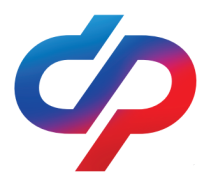 Отделение СФР по Республике МордовияС начала года Отделением СФР по Республике Мордовия единое пособие оформлено родителям более 15 400 детей региона.За три месяца реализации пособия Отделением Социального фонда России по Республике Мордовия семьям региона выплачено более 241 миллиона 438 тысяч рублей.  Пособия назначены на 15 426 детей. Кроме того, единое пособие оформили 513 беременных женщин. В общей сложности на их лицевые счета ОСФР перечислило 11 миллионов 375 тысяч 922 рубля. Ежемесячное пособие в связи с рождением и воспитанием детей (единое пособие) объединяет пять действовавших до этого года мер поддержки  — две ежемесячные выплаты на первого и третьего ребенка до 3 лет, две ежемесячные выплаты на детей от 3 до 8 лет и детей от 8 до 17 лет, а также ежемесячная выплата по беременности. То есть, новую выплату могут получать женщины, вставшие на учет по беременности в ранние сроки (до 12 недель), а также родители детей от 0 до 17 лет. Главное условие - нуждаемость семьи. Оцениваются доходы семьи (для жителей Мордовии доход на каждого члена семьи не должен превышать 12 219 рублей), сбережения и имущество.Заявление на назначение пособия можно подать через портал Госуслуг либо обратиться в клиентскую службу Социального фонда по месту жительства или в МФЦ.Получить дополнительную информацию о порядке назначения и выплаты единого пособия жители Мордовии могут:  по телефону горячей линии  регионального ОСФР: 8 (800) 200 01 88,в любой клиентской службе Отделения, через официальные аккаунты ОСФР по Республике Мордовия в социальных сетях Одноклассники и в ВКонтакте, где граждане могут получить разъяснения, написав сообщение.Подробная информация о едином пособии размещена на официальном сайте Социального фонда в специальном разделе.